			ALLEGATO D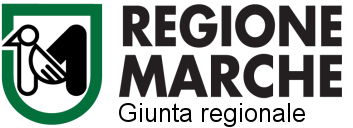       ALL’ENTE CAPOFILA DELL’AMBITO TERRITORIALE SOCIALE DI: ________________________RENDICONTAZIONE AI FINI DEL RIMBORSO DELLE SPESE SOSTENUTE PER L’ASSISTENZA ALL’AUTONOMIA E ALLA COMUNICAZIONEDichiarazione sostitutiva dell’atto di notorietà (artt. 46/47 DPR 28/12/2000, n. 445)	Il/la  sottoscritto/a …………..………………….....................................................………........................................	nato/a a  	………….…………..…………….…….. il ………………..…………………….….	residente a ……………………………………………………………………………………………………...… in via ………….………………………………………….……………………..  n. ……… Cap ……….………Codice fiscale……………………………………………………………………………………………………...Tel. …………………Cell. ……………………..………email:……….……………………………………………..in qualità di genitore/tutore di…………………………………………………………………………..……nato/a………………………..….....il…………… Codice fiscale…………...………………………………con disabilità:                uditiva                              visivaDICHIARAconsapevole delle sanzioni penali, nel caso di dichiarazioni non veritiere, di formazione o uso di atti falsi, richiamate dall’art. 76 del D.P.R. 445 del 28 dicembre 2000, sotto la propria personale responsabilità,che la quota oraria lorda, come da contratto stipulato con l’Assistente all’autonomia e alla comunicazione, 
è pari ad  € ………………..E  C H I E D Econ riferimento all’assistenza all’autonomia e alla comunicazione per i mesi di:……………………...…… che gli venga concesso il rimborso della spesa sostenuta per un importo pari ad €…………………….… che gli venga anticipato l’importo pari ad €…………………………in quanto presente un ISEE inferiore a € 10.632,94.Allega alla presente la seguente documentazione:documentazione contabile della spesa  (fattura, ricevuta, nota spesa);quietanza del pagamento (chi ottiene l’anticipo in quanto presente un ISEE inferiore a € 10.632,94 la quietanza deve essere trasmessa dopo il pagamento);dichiarazione dell’Assistente all’autonomia e alla comunicazione che ha svolto l’intervento (All. E);foglio mensile delle presenze compilato dall’Assistente all’autonomia e alla comunicazione (All. F);Luogo e data ______________                Firma	____________________